Notfallkontakte im KrisenfallAlle wichtigen Informationen findet Ihr in der Notfallmappe!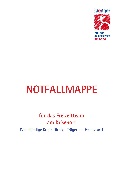 Notfallkontakt zum Träger (24h)Notfallseelsorge im Kirchenkreis/ Verband etc.Polizei (Ausland beachten)Rettungsdienst: 112 (europaweit)Telefonnummer der deutschen Botschaft
im AuslandNotfallkontakte bei sexualisierter GewaltMeldestelle der EKvW (Intervention - Beratungsrecht, Meldepflicht)0521-594-381, meldestelle@ekvw.deAdresse eintragen einer Fachberatungsstelle am Heimatort des TrägersNummer gegen Kummer 116 111